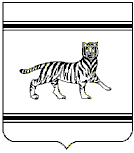 Муниципальное образование «Бабстовское сельское поселение»Ленинского муниципального районаЕврейской автономной областиАДМИНИСТРАЦИЯ СЕЛЬСКОГО ПОСЕЛЕНИЯРАСПОРЯЖЕНИЕ11.08.2020									                    № 47-Рс. БабстовоО сносе жилых помещенийВ связи с невозможностью дальнейшего использования для муниципальных нужд, на основании постановления администрации сельского поселения от 11.08.2020 № 58 «О списании недвижимого имущества, муниципального образования «Бабстовское сельское поселение», в целях ликвидации аварийной ситуации, создающей угрозу для жизни и здоровья людей1. Осуществить снос жилых помещений расположенных по адресу: Еврейская автономная область, Ленинский район, село Бабстово, ул. Юбилейная, д. 3, кв. 1; Еврейская автономная область, Ленинский район, село Бабстово, ул. Юбилейная, д. 3, кв. 2.2. Контроль за исполнением настоящего распоряжения оставляю за собой.3. Настоящее распоряжение вступает в силу со дня его подписания.Глава администрациисельского поселения							В.В. Фарафонтов